El interesado presta su consentimiento expreso para el tratamiento informático de los datos facilitados en esta solicitud, que no serán cedidos a terceras personas por el Responsable de su tratamiento, pudiendo ser usado entre los distintos servicios administrativos del Ayuntamiento de Almería, ofreciendo al interesado los derechos de acceso, rectificación, oposición o cancelación, en los términos establecidos en la Ley 3/2018. de 5 de diciembre, de Protección de Datos Personales  y garantía de  los derechos digitales (BOE nº 294 de 6/12/2018). 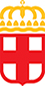 Excmo. AyuntamientoDEALMERÍAESPACIO RESERVADO PARA RELLENAR POR LA ADMINISTRACIÓNExcmo. AyuntamientoDEALMERÍACERTIFICADO MUNICIPAL DE APTITUD PARA CONDUCIR AUTOTAXISOLICITANTESOLICITANTESOLICITANTESOLICITANTEAPELLIDO 1ºAPELLIDO 2ºNOMBRENOMBRED.N.I. /  C.I.F./ TARJETA DE  RESIDENTE  Nº                                             TELEFONO / MÓVIL *Nº FAX  *Nº FAX  *DOMICILIO  (C/ NUMERO/PORTAL/ESCALERA/ PLANTA/PUERTA)DOMICILIO  (C/ NUMERO/PORTAL/ESCALERA/ PLANTA/PUERTA)POBLACIÓNCÓDIGO POSTALCORREO ELECTRÓNICO  *CORREO ELECTRÓNICO  *CORREO ELECTRÓNICO  *CORREO ELECTRÓNICO  *REPRESENTADO POR (nombre o razón social)REPRESENTADO POR (nombre o razón social)D.N.I. o C.I.F./  TARJETA DE  RESIDENTE  NºD.N.I. o C.I.F./  TARJETA DE  RESIDENTE  NºDOMICILIO  (C/ NUMERO/PORTAL/ESCALERA/ PLANTA/PUERTA)DOMICILIO  (C/ NUMERO/PORTAL/ESCALERA/ PLANTA/PUERTA)POBLACIÓNCÓDIGO POSTALCORREO ELECTRÓNICO  *CORREO ELECTRÓNICO  *TELEFONO / MÓVIL *TELEFONO / MÓVIL *EXPONE:Que ha obtenido la calificación de APTO en el examen celebrado el día 14 de mayo de 2021, para la obtención del certificado municipal de aptitud para el ejercicio de la actividad de conductor de autotaxi del municipio de Almería. DOCUMENTOS QUE  ACOMPAÑA:1.- Certificado médico, acreditativo de no padecer enfermedad o impedimento físico o psíquico que imposibilite o dificulte el normal ejercicio de la profesión.2.- Certificado de antecedentes penales.3.- Declaración jurada de no encontrarse en el resto de supuestos determinados en la Base 1ª punto 3.- DOCUMENTOS QUE  ACOMPAÑA:1.- Certificado médico, acreditativo de no padecer enfermedad o impedimento físico o psíquico que imposibilite o dificulte el normal ejercicio de la profesión.2.- Certificado de antecedentes penales.3.- Declaración jurada de no encontrarse en el resto de supuestos determinados en la Base 1ª punto 3.- SOLICITA: SOLICITA: CERTIFICADO MUNICIPAL DE APTITUD PARA EL EJERCICIO DE LA ACTIVIDAD DE CONDUCTOR DE AUTOTAXI.- CERTIFICADO MUNICIPAL DE APTITUD PARA EL EJERCICIO DE LA ACTIVIDAD DE CONDUCTOR DE AUTOTAXI.- *  Datos opcionales	Almería, _______________________SOLICITANTE